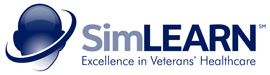 Excellence in Clinical Simulation Training, Education, and ResearchExecutive Leadership AwardCalendar Year 2017Submit all nomination materials via e-mail to 
vhasimexcellenceawards@va.govNominee InformationSubmitter  InformationNarrative InformationDo not exceed the space allowed in each block(Maximum input is 20 lines, in Calibri Font, 12 sized, single spaced.  Excess input will not be evaluated)Provide details that describe the nominee’s actions, skills, attitudes, and values of VA medical facility or VISN leadership that significantly influenced the success of clinical simulation training, education, and research programs.The actions, skills, attitudes and values of medical center or VISN leadership have significantly influenced the success of VHA's clinical simulation training, education and research programs.The nominee has been successful in supporting the creation of a VA medical facility and/or VISN-based simulation training infrastructure (e.g. dedicated simulation center staff, simulation center space, protected time for learners, simulation equipment) that has allowed the dissemination of simulation-based training activities to improve the quality of health care for Veterans.The nominee has advanced communication about VHA's clinical simulation training, education and research program by hosting VISN or facility simulation events and/or delivering public presentations to VA and non-VA audiences about their facility or health system's simulation best practices.Required Documentation:  includes  Short biography, resume, or Curriculum Vita   VA Form 0235 Security Check for Candidate Requiring Approval from the Secretary Required Endorsements:Nominee’s Medical Center Director	Date	Nominee’s VISN Director	DateX				X			Reference: VHA Directive 1133 dated July 1, 2015Name (as it would appear on award plaque)Credentials (e.g., RN, MD, CRNA, FACHE, etc.)Position TitleLocation (Facility)Phonee-mail AddressName Position TitleLocation (Facility)Phonee-mail Address